1	Source informationThis contribution was developed by IEEE Project 802®, the Local and Metropolitan Area Network Standards Committee (“IEEE 802”), an international standards development committee organized under the IEEE and the IEEE Standards Association (“IEEE-SA”). The content herein was prepared by a group of technical experts in IEEE 802 and industry and was approved for submission by the IEEE 802.16™ Working Group on Wireless Metropolitan Area Networks, the IEEE 802.18 Radio Regulatory Technical Advisory Group, and the IEEE 802 Executive Committee, in accordance with the IEEE 802 policies and procedures, and represents the view of IEEE 802. 2	BackgroundThis contribution responds to the 18 February 2013 “Liaison statement to External Organizations engaged in Recommendation ITU-R M.1457 on plans to replace the Circular Letter 8/LCCE/95 process for the IMT-2000 updates of Recommendation ITU-R M.1457 with an adaptation of the IMT-Advanced update process developed for Recommendation ITU-R M.2012” (Attachment 5.18 to Document 5D/300).This contribution is a followup to IEEE’s “Meeting X” contribution (Document 5D/361) toward the development of Revision 12 of Recommendation ITU-R M.1457. That contribution was scheduled for review during Working Party 5D’s Meeting #16. The IEEE 802 Plenary occurs during that meeting; due to this scheduling conflict, IEEE may be unable to respond in a timely fashion to decisions made by Working Party 5D during its Meeting #16. Therefore, IEEE presumes that the provisional schedule described in the 18 February 2013 liaison has become finalized and that Working Party 5D’s Meeting #17 will serve as “Meeting X+1” in the development of Revision 12 of Recommendation ITU-R M.1457. 4	“Meeting X+1” NotificationIEEE proposes revision of Section 5.6 toward Revision 12 of Recommendation ITU-R M.1457 according to the provisional schedule of IMT-2000/5 and the provisional process. The proposal will involve modification of the GCS.3	Further information, summary of the proposed update, and rationale for the proposed updateThe update is intended to align Recommendation ITU-R M.1457 to the current versions of the specifications underlying the radio interface IMT-2000 OFDMA TDD WMAN. The update of Section 5.6 will account for the following amendments to IEEE Std 802.16 and IEEE Std 802.16.1:IEEE Std 802.16p-2012 (First Amendment to IEEE Std 802.16-2012): Enhancements to Support Machine-to-Machine Applications IEEE Std 802.16n-2013  (Second Amendment to IEEE Std 802.16-2012): Higher Reliability Networks IEEE Std 802.16.1b-2012 (First Amendment to IEEE Std 802.16.1-2012): Enhancements to Support Machine-to-Machine ApplicationsIEEE Std 802.16.1a-2013  (Second Amendment to IEEE Std 802.16.1-2012): Higher Reliability NetworksAll of these IEEE standards have been approved and published.Contact:	Michael LYNCHE-mail:	freqmgr@ieee.org_______________Radiocommunication Study Groups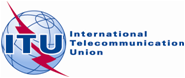 Received:	XXXSubject:	Recommendation ITU-R M.1457Document 5D/XXX-EReceived:	XXXSubject:	Recommendation ITU-R M.1457XX July 2013Received:	XXXSubject:	Recommendation ITU-R M.1457English only

TECHNOLOGY ASPECTSInstitute of Electrical and Electronics Engineers (IEEE)Institute of Electrical and Electronics Engineers (IEEE)Update of SECTION 5.6 toward Revision 12 of Recommendation ITU-R M.1457 (Meeting X+1 Notification)Update of SECTION 5.6 toward Revision 12 of Recommendation ITU-R M.1457 (Meeting X+1 Notification)